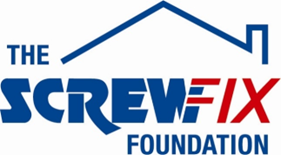 February 2023Eastbourne-based charity inaugurates a new kitchen with a £3000 grant from the Screwfix FoundationScrewfix Foundation donates £3000 to The Chaseley TrustMuch-needed funding used to convert a ground floor pantry into a therapy kitchen Set up in 2013, The Screwfix Foundation has helped over 2,400 local registered charities and not-for-profit organisations across the UK_________________________________________________________________________The Chaseley Trust, based in Eastbourne, is celebrating after receiving £3000 worth of funding from The Screwfix Foundation, the charity which supports not-for-profit organisations in need across the UK to fix, repair, maintain and improve properties and facilities.The Chaseley Trust provides specialist, complex nursing care for adults with a wide range of neurological and physical disabilities, including supporting them with welcoming spaces that reflect their needs.Emma Rich-Spice, CEO of The Chaseley Trust, comments: “We are so grateful to the Screwfix Foundation and the support that they have given us. Having a clean, attractive and useable therapy kitchen that looks appealing will encourage residents to use this facility. The kitchen will aid their physical recovery, as well as their mental well-being by having an area that they can trust.”Claire Flory, The Screwfix Foundation Manager, says: “What the Chaseley Trust does is vital for the local community. The much-needed funding used for a new kitchen adapted for wheelchair users will enable residents to use the space to prepare and cook food, undertake their own laundry and increase their independence. We are delighted to see that our donation has gone towards such an important project, for the benefit of those in need”.Set up in 2013 after recognising the need to give back, The Screwfix Foundation has donated over £11m for good causes and helped over 2,400 local registered charities and not for profit organisations across the UK.Charities and not for profit organisations with relevant projects are invited to apply online for a share of the funding at screwfixfoundation.com.For more information about The Screwfix Foundation, please visit screwfixfoundation.com.-ENDS-About the Screwfix Foundation:Set up in 2013 after recognising the need to give back, the Screwfix Foundation is a grant-giving charity with the clear purpose to support local charities and not-for-profit organisations in need across the UK by fixing, repairing, maintaining, and improving community facilities and homes.Thanks to the generosity of Screwfix customers and staff, the Screwfix Foundation raises money throughout the year with activities in store, charity champions’ missions, Foundation weeks and raffles.Currently, the Screwfix Foundation offers local registered charities and not-for-profit organisations funding up to the region of £5,000. All applications are reviewed individually by the team in March, June, September, and December. Please, see here full eligibility criteria.Local registered charities and registered not for profit organisations are welcome to apply for funding from The Screwfix Foundation by completing an application form available on www.screwfixfoundation.com.In addition to supporting local communities in need, a proportion of the funds raised through The Screwfix Foundation are donated to its charity partner, Macmillan Cancer Support to their home improvement programme, which helps people suffering from cancer in financial need with minor home improvements.  Since 2013, the Screwfix Foundation has helped over 2,400 local charities and not-for-profit organisations and raised over £11 million.In 2021, The Screwfix Foundation fully funded almost all the grants made by Macmillan Cancer Support for home improvements, supporting applications from 592 households.Through Screwfix’s partnership with micro-donation charity Pennies, The Screwfix Foundation has received more than 30 million micro-donations from customers rounding up their online orders, raising over £5million for charity.People can see all the charities the Screwfix Foundation has supported here.